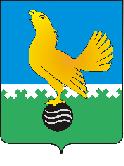 МУНИЦИПАЛЬНОЕ ОБРАЗОВАНИЕгородской округ Пыть-ЯхХанты-Мансийского автономного округа-ЮгрыАДМИНИСТРАЦИЯ ГОРОДАП О С Т А Н О В Л Е Н И ЕОб утверждении перечня главных администраторовисточников финансирования дефицита бюджетагорода Пыть-Яха и  порядка и сроках внесенияизменений в перечень главных администраторов источников финансирования дефицита бюджета города Пыть-ЯхаВ соответствии с пунктом 4 статьи 160.2 Бюджетного кодекса Российской Федерации, Уставом города Пыть-Яха, постановлением Правительства Российской Федерации от 16 сентября 2021 года N 1568 «Об утверждении общих требований к закреплению за органами государственной власти (государственными органами) субъекта Российской Федерации, органами управления территориальными фондами обязательного медицинского страхования, органами местного самоуправления, органами местной администрации полномочий главного администратора источников финансирования дефицита бюджета и к утверждению перечня главных администраторов доходов бюджета субъекта Российской Федерации, бюджета территориального фонда обязательного медицинского страхования, местного бюджета», утвержденным решением Думы города Пыть-Яха от 25 июня 2005 года  № 516:1. Утвердить:1.1. Перечень главных администраторов источников финансирования дефицита бюджета города Пыть-Яха, согласно приложению 1.1.2 Порядок и сроки внесения изменений в перечень главных администраторов источников финансирования дефицита бюджета города Пыть-Яха, согласно приложению 2.2. Отделу по внутренней политике, связям с общественными организациями и СМИ управления по внутренней политике (О.В. Кулиш) опубликовать постановление в печатном средстве массовой информации «Официальный вестник». 3. Отделу по обеспечению информационной безопасности                                      (А.А. Мерзляков) разместить постановление на официальном сайте администрации города в сети Интернет.4. Настоящее постановление вступает в силу с момента его опубликования и применяется к правоотношениям, возникающим при составлении и исполнении бюджета города Пыть-Яха, начиная с бюджета на 2022 год и плановый период 2023 - 2024 годов.5. Контроль за выполнением постановления возложить на заместителя главы города-председателя комитета по финансам.И. о. главы города Пыть-Яха					    	   	    А.Ф. ЗолотухинПриложение 1		к постановлению администрации города Пыть-ЯхаПеречень главных администраторов источников финансирования дефицита бюджета города Пыть-ЯхаПриложение 2		к постановлению администрации города Пыть-ЯхаПорядок и сроки внесения изменений в перечень главныхадминистраторов источников финансирования дефицита бюджетагорода Пыть-Яха (далее - порядок)1. Порядок разработан в соответствии с пунктом 8 общих требований к закреплению за органами государственной власти (государственными органами) субъекта Российской Федерации, органами управления территориальными фондами обязательного медицинского страхования, органами местного самоуправления, органами местной администрации полномочий главного администратора источников финансирования дефицита бюджета и к утверждению перечня главных администраторов источников финансирования дефицита бюджета субъекта Российской Федерации, бюджета территориального фонда обязательного медицинского страхования, местного бюджета, утвержденных постановлением Правительства Российской Федерации от 16 сентября 2021 года N 1568, и устанавливает порядок и сроки внесения изменений в перечень главных администраторов источников финансирования дефицита бюджета города Пыть-Яха (далее - перечень главных администраторов источников).2. В перечень главных администраторов источников могут быть внесены изменения в случае изменения:бюджетных полномочий главных администраторов источников финансирования дефицита бюджета города Пыть-Яха (далее - главные администраторы источников) по осуществлению ими операций с источниками финансирования дефицита бюджета;кода классификации источников финансирования дефицита бюджета бюджетной классификации Российской Федерации (группы, подгруппы, статьи и вида соответствующего источника финансирования дефицита бюджета).3. Главные администраторы источников в случае возникновения необходимости внесения изменений в перечень главных администраторов источников в соответствии с пунктом 2 Порядка не позднее 1 месяца со дня их возникновения представляют в Комитет по финансам администрации города Пыть-Яха соответствующие предложения с указанием следующей информации:основание для внесения изменения в перечень главных администраторов источников;наименование и код главного администратора источников;код группы, подгруппы, статьи и вида источника финансирования дефицита бюджета;наименование кода группы, подгруппы, статьи и вида источника финансирования дефицита бюджета.4. Комитет по финансам администрации города Пыть-Яха:4.1. В течение 5 рабочих дней, следующих за датой поступления информации, указанной в пункте 3 Порядка, рассматривает ее на соответствие выполняемых главным администратором источников полномочий по осуществлению операций с источниками финансирования дефицита бюджета и бюджетной классификации Российской Федерации.4.2. При отсутствии замечаний к представленной в соответствии с пунктом 3 Порядка информации в срок не позднее 10 рабочих дней, следующих за датой ее поступления, вносит на рассмотрение администрации города Пыть-Яха проект постановления администрации города Пыть-Яха, предусматривающий внесение изменений в соответствующий перечень главных администраторов источников.4.3. В случае несоответствия представленной в соответствии с пунктом 3 Порядка информации требованиям подпункта 4.1 настоящего пункта письменно уведомляет главного администратора источников об отказе во внесении изменений в соответствующий перечень главных администраторов источников с указанием причин, послуживших основанием для отказа.Код бюджетной классификации Российской ФедерацииКод бюджетной классификации Российской ФедерацииНаименование главного администратора источников финансирования дефицита бюджетаглавного администратора источников финансирования дефицитагруппы, подгруппы, статьи, вида источника финансирования дефицитов бюджета, классификации операций сектора гос. управленияНаименование главного администратора источников финансирования дефицита бюджета040Администрация города Пыть-Яха исполнительно-распорядительный орган муниципального образования04001 02 00 00 04 0000 710Получение кредитов от кредитных организаций бюджетами городских округов в валюте Российской Федерации04001 02 00 00 04 0000 810Погашение бюджетами городских округов кредитов от кредитных организаций в валюте Российской Федерации04001 03 01 00 04 0000 710Получение кредитов от других бюджетов бюджетной системы Российской Федерации бюджетами городских округов в валюте Российской Федерации04001 03 01 00 04 0000 810Погашение бюджетами городских округов кредитов от других бюджетов бюджетной системы Российской Федерации в валюте Российской Федерации04001 05 02 01 04 0000 510Увеличение прочих остатков денежных средств бюджетов городских округов04001 05 02 01 04 0000 610Уменьшение прочих остатков денежных средств бюджетов городских округов